T.C.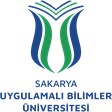 SAKARYA UYGULAMALI BİLİMLER ÜNİVERSİTESİ     TURİZM FAKÜLTESİ  İŞ SÜREÇLERİ33) İŞ YERİ EĞİTİMİ İŞLEMLERİİŞ YERİ EĞİTİMİ ESNASINDAİŞ YERİ EĞİTİMİ TAMAMLANDIKTAN SONRA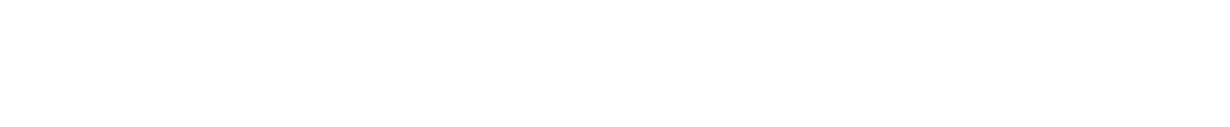 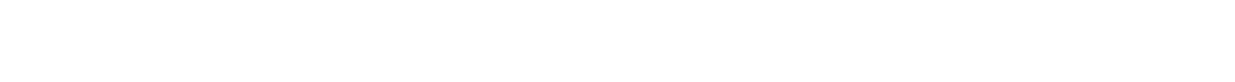 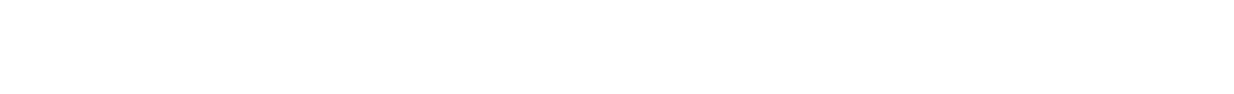 SÜREÇ ADIİş Yeri Eğitimi Süreciİş Yeri Eğitimi Süreciİş Yeri Eğitimi SüreciSÜREÇ NO33TARİH01.01.2024SÜRECİN SORUMLUSUFakülte Kurulu, Dekanlık, Bölüm Başkanları, Bölüm Koordinatörleri,Fakülte Kurulu, Dekanlık, Bölüm Başkanları, Bölüm Koordinatörleri,Fakülte Kurulu, Dekanlık, Bölüm Başkanları, Bölüm Koordinatörleri,SÜREÇ ORGANİZASYON İLİŞKİSİFakülte Kurulu, Dekanlık, Bölüm Başkanları, Bölüm Koordinatörleri, Rektörlük, Sanayi SektörüFakülte Kurulu, Dekanlık, Bölüm Başkanları, Bölüm Koordinatörleri, Rektörlük, Sanayi SektörüFakülte Kurulu, Dekanlık, Bölüm Başkanları, Bölüm Koordinatörleri, Rektörlük, Sanayi SektörüÜST SÜRECİEğitim-Öğretim SüreciEğitim-Öğretim SüreciEğitim-Öğretim SüreciSÜRECİN AMACIFakültedeki Tüm Öğrencilere İş Yeri Eğitiminin VerilmesiFakültedeki Tüm Öğrencilere İş Yeri Eğitiminin VerilmesiFakültedeki Tüm Öğrencilere İş Yeri Eğitiminin VerilmesiSÜRECİN SINIRLARI6 ay6 ay6 aySÜREÇ ADIMLARIİşyeri eğitimi hazırlık işlemleriÖğrenci firma eşleştirme işlemiİşyeri eğitimi sürecinde, öncesinde ve sonrasında yapılan işlemlerİşyeri eğitimi hazırlık işlemleriÖğrenci firma eşleştirme işlemiİşyeri eğitimi sürecinde, öncesinde ve sonrasında yapılan işlemlerİşyeri eğitimi hazırlık işlemleriÖğrenci firma eşleştirme işlemiİşyeri eğitimi sürecinde, öncesinde ve sonrasında yapılan işlemlerSÜREÇ PERFORMANS GÖSTERGELERİPerformans GöstergesiPerformans GöstergesiPerformans GöstergesiSÜREÇ PERFORMANS GÖSTERGELERİİş Yeri Eğitimi Alan Öğrenci Sayıları İle Eğitimi Kabul Edilen Öğrenci Sayılarıİş Yeri Eğitimi Alan Öğrenci Sayıları İle Eğitimi Kabul Edilen Öğrenci Sayılarıİş Yeri Eğitimi Alan Öğrenci Sayıları İle Eğitimi Kabul Edilen Öğrenci Sayıları